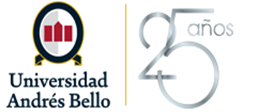 Dirección Académica de DoctoradoVicerrectoría de Investigación y DoctoradoConcurso 2019Proyecto de iniciación a la investigaciónInformación postulanteRecursos solicitados Tanto para las compras nacionales como para las importaciones, se deberá incluir el IVA en el monto presupuestado. Considerar que la suma total por año, no puede ser mayor a $1.500.000RESUMEN DEL PROYECTO: Describa los principales puntos que se abordarán: objetivos, metodología y resultados esperados. La extensión máxima recomendada de esta sección es 1 página PROBLEMÁTICA A RESOLVERFORMULACIÓN GENERAL DEL PROYECTO: Explique en qué consiste su proyecto y cómo aportará al desarrollo del conocimiento en el área respectiva. Comente la literatura especializada pertinente y su relación con el problema que Ud. propone resolver. La extensión máxima recomendada de esta sección es 2 páginas incluidas las referencias bibliográficas. HIPÓTESIS DE TRABAJO: Identifique las hipótesis de trabajo o preguntas de investigación que guían esta investigación. La extensión máxima recomendada de esta sección es ½ página usando fuente OBJETIVOS, METODOLOGÍA, PLAN DE TRABAJO y PLAN DE PUBLICACIÓNIV.1 OBJETIVOS.  Especifique los objetivos generales y específicos trazados para validar la(s) hipótesis planteada(s). La extensión máxima recomendada de esta sección es ½ páginaIV.1.1 OBJETIVOS GENERALESIV.1.2 OBJETIVOS ESPECIFICOS IV.2	METODOLOGÍA: Describa y justifique la selección de métodos que usará para lograr cada uno de los objetivos propuestos. Incluya una descripción detallada de los diseños experimentales (cuantitativos o cualitativos), procedimientos de muestreo, uso de bases de datos, archivos, métodos estadísticos requeridos, etc.  La extensión máxima recomendada de esta sección es 2 páginas IV.3	PLAN DE TRABAJO: Basado en los objetivos establecidos, indicar etapas y describir actividades para cada uno de los años de ejecución del Proyecto. La extensión máxima recomendada de esta sección es 1 página.IV.4.	PLAN DE PUBLICACIÓN: Indique el número mínimo de artículos a ser publicados en revistas de la disciplina, que se compromete a generar a partir de esta investigación. Indique el nombre de la(s) revista(s) en las que espera publicar. La extensión máxima recomendada de esta sección es 1 página.JUSTIFICACIÓN DE RECURSOS SOLICITADOS: Para completar esta sección, consulte las Bases del concurso.VI.1 PASAJES :  Se financian viajes sólo para actividades directamente relacionadas con la ejecución del proyecto, presentación de sus resultados y difusión a la sociedad. Solo se aceptarán pasajes en clase económica.  Detalle los destinos tentativos, propósito y número de días para cada viaje.  VIAJES AL EXTRANJERO:  VIAJES NACIONALES:  VI.3 GASTOS DE OPERACIÓN: En la siguiente tabla indique el costo anual estimado de uno o más sub-ítem necesarios para una exitosa ejecución del proyecto. Inserte o elimine tantas filas como requiera. VI.4 EQUIPAMIENTO:Justifique la necesidad de contar con los equipos solicitados en relación a los objetivos y/o metodologías propuestas. Describa las características técnicas de cada uno de ellos. El monto solicitado debe incluir los costos de transporte, flete, seguros, IVA y derechos de internación.  (No debe superar los $500.000.-)Fundamente su solicitud:RECURSOS DISPONIBLESVII.1	HUMANOS: Investigadores, ayudantes, técnicos, personal especializado, servicios, etc. Indicar el número de horas/semana que dedicarán estas personas al Proyecto. Se considerará especialmente la formación de tesistas, tanto de pre como de postgrado.VII.2	RECURSOS MATERIALES: Señale medios y recursos con que cuenta para desarrollar el Proyecto.ANEXO I. DECLARACIÓN DE VERACIDAD.El (La) Investigador(a) Responsable Sr(a). ……………………., postulante al concurso ………………….., declara tener pleno conocimiento de las bases que rigen esta postulación. En consecuencia, certifica que toda la información contenida en la Postulación, Currículum, certificaciones y/o documentos adjuntos, es verídica/fidedigna y cumple con los requisitos de presentación señalados en las bases del presente concurso.Asimismo, toma conocimiento que dicha información podrá estar sujeta a verificación y se compromete a proveer toda la documentación de respaldo que sea requerida por la Dirección Académica de Doctorado y/o la Dirección General de Investigación de la Universidad Andrés Bello, durante el proceso de postulación del proyecto, en la forma y plazos requerido.La omisión o declaración falsa de cualquier dato de la postulación, así como el incumplimiento a las condiciones anteriormente descritas, serán causales para que la postulación sea declarada fuera de bases del Concurso.Nombre:Firma:ANEXO II  RESUMEN CURRICULAR INVESTIGADOR RESPONSABLE (IR) 1.   Indique sus publicaciones. Autores, año, título, revista. Indexación (ISI, Scopus, Scielo, LatIndex)2.  Indique las últimas 5  presentaciones en congresos nacionales e internacionales (congreso, lugar, año y oral/poster). Investigador PrincipalRUTPrograma de DoctoradoemailAño y semestre de admisión al programa de doctoradoDirector de tesis (indique institución si es externo)Si el director es externo, indique el Patrocinante UNABFecha aprobación del Examen de Candidatura y Proyecto de tesis (o fecha programada)Título del Proyecto de tesisRecursosAño 1 (2019)Año 2 (2020)TotalPasajes  $                           $                         $               Gastos de operación $                            $                        $               Equipamiento $                            $                         $               TOTAL $                            $                         $               Nombre y FirmaNombre y firmaPostulante Director de TesisNombre y FirmaNombre y firmaDirector de Programa Decano de la FacultadDestinoDestinoPropósitoNº DíasAño 1Año 2DestinoDestinoPropósitoNº DíasAño 1Año 2Sub-ítemTotal  (miles de $)Total  (miles de $)Sub-ítemAño 1Año 2Artículos de OficinaInsumos Computacionales Reactivos e Insumos de laboratorioAdquisición de libros, revistas, suscripciones y membresíasInscripciones en congresosCompra de serviciosCosto publicaciones científicasSoftware y licenciasCosto de EncuestasCosto Focus GroupActividad(es) de Difusión a público generalGastos asociados a arriendo de vehículos, fletesCompra de mobiliario y/o acondicionamiento menor de espacio físicoOtros: EspecificarTOTAL: